Arbetsplan för: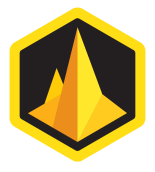 (Namn på cirkeln)___________________________________________________________________Cirkelns arbetsplan ska vara till hjälp för att strukturera ert gemensamma arbete. Försök att tillsammans se över formuleringen, och hur den eventuellt skiljer sig från hur ni har tänkt gå tillväga. Gör ändringar som ni finner lämpliga.Målgrupp:Deltagarna bör vara 20+ år och medlemmar i föreningen Armagedon som står som anordnare. Vid sidan om detta är cirkeln öppen för intresserade och de som finner nytta av deltagande.Målet med cirkeln?
Målet med cirkeln är att för deltagarna att fördjupa sig inom populärmediet film. Detta görs genom analyserandet av en eller flera filmer under en träff, och genom att ta del av andra deltagares perspektiv i bemötandet av filmens tema och budskap. Detta ämnar bidra till förmåga att förstå förmedlemande av information där budskapet inte alltid är framfört i klartext. Andra delar av cirkeln behandlar uppbyggandet av manus, kontext, subtext, loglines, konfliktuppbyggande, samt emotionell analys av språklig interaktion.Vilken litteratur eller material skall vi använda?Materialet som används är främst film, men det står öppet för deltagarna att ta med egna dokument i den mån de tycker att det bidrar till den efterföljande analysen.Hur ska vi arbeta inom gruppen? Innehåll och arbetssätt:Gruppen träffas kring mediet. I enstaka fall så kan medlemmar avstå att ta del av det i den mån de redan är bekanta med materialet. Cirkeln i sig påbörjas först efter att medlemmarna känner sig redo att analysera det de sett.